Директору МКОУ “Кунбатарская СОШ им. М.К.Курманалиева” Бариевой Т.С.                                                              ______________________(Ф.И.О.родителя)                                                                ______________________ Контактный тел.                                                                                       Заявление Прошу Вас   принять    моего   ребенка _______________________________________________________ Учени___   _____класса, в центр образования цифрового и гуманитарного профилей «Точка роста»  для обучения по программе (программам) дополнительного образования:  «Квадрокоптеры» «Шахматы» «Мой мир - ПК» «Фото-видеостудия»«Информатика в играх и задачах»«Умелые ручки»«Лего-конструирование»Нужное подчеркнуть.  «____»___________2020 г.                                            __________________  /________________/       Дата                                                                                                                   подпись                       расшифровка Согласие законного представителя на фото и видеосъёмку  ребёнка и дальнейшего использования фотографических снимков и видео материала Я,____________________________________________________________________________________________ (Ф.И.О. полностью) Проживающий(ая) по адресу:____________________________________________ Паспорт №________серия_____________, выдан «__» _________  ____ г., кем____________________________ _____________________________________________________________________, далее по тексту «Родитель», как законный представитель ______________________________________________________________________ (Ф.И.О. ребенка, дата рождения) на основании свидетельства о рождении, серия ______№________выдано______________ настоящим актом даю согласие на фото и видео съемку своего сына (дочери) в МКОУ “Кунбатарская СОШ им.М.К.Курманалиева”, с дальнейшим использованием их в целях создания учебных материалов в печатном и электронном виде и размещением их на официальном портале образовательной организации с целью всестороннего освещения деятельности учителей и ОО. Настоящее согласие предоставляется на осуществление любых действий в отношении фото и видео съемки моего сына (дочери), которые необходимы или желаемы для достижения указанных выше целей, включая (без ограничений) сбор, систематизацию, накопление, хранение, уточнение (обновление, изменение), использование, обезличивание, блокирование, фото и видео материалов, а также осуществление любых иных действий. Фото и видео материалы моего ребенка могут быть напечатаны, изданы, использованы как в цвете, так и в монохроме, как полностью, так и в части, при использовании на ресурсе ОО. Я, проинформирован(а), что съемка является безвозмездной.   ОО гарантирует, что Съемка и использование учебных и информационных материалов не будут порочить честь и достоинство Ребенка. Я согласен(на), что съемка не является вторжением в личную жизни ребенка. ОО обеспечивает обработку фото и видео материалов автоматизированным способом и осуществляет ее в соответствии с действующим законодательством РФ. ОО может подписывать Фото ребенка как именем Ребенка, так и вымышленным именем в описательных целях.  Подписывая настоящее соглашение я отказываюсь от прав на предварительный просмотр и одобрение готовых фотографий, слайдов, видеозаписей с изображением своего Ребенка (далее – материалы), полученных на съемке.  Я гарантирую, что не буду иметь на данные материалы никаких прав. Данное Согласие имеет неограниченный срок действия. Согласие может быть отозвано по моему письменному (устному) заявлению. Я, подтверждаю, что, давая такое Согласие, я понимаю смысл, значение и обязательность договоренностей  и  действую по собственной воле, исключительно в интересах своего ребенка. «____»___________2020г.                                            __________________  /________________/        Дата                                                                                                               подпись                      расшифровка МКОУ «Кунбатарская СОШ им. М.К.Курманалиева» ЗАЯВЛЕНИЯО ЗАЧИСЛЕНИИ РЕБЕНКАИ СОГЛАСИИ ЗАКОННОГО ПРЕДСТАВИТЕЛЯ НА ФОТО И ВИДЕОСЪЕМКУ РЕБЕНКА И ДАЛЬНЕЙШЕГО ИСПОЛЬЗОВАНИЯ ФОТОГРАФИЧЕСКИХ СНИМКОВ И ВИДЕОМАТЕРИАЛА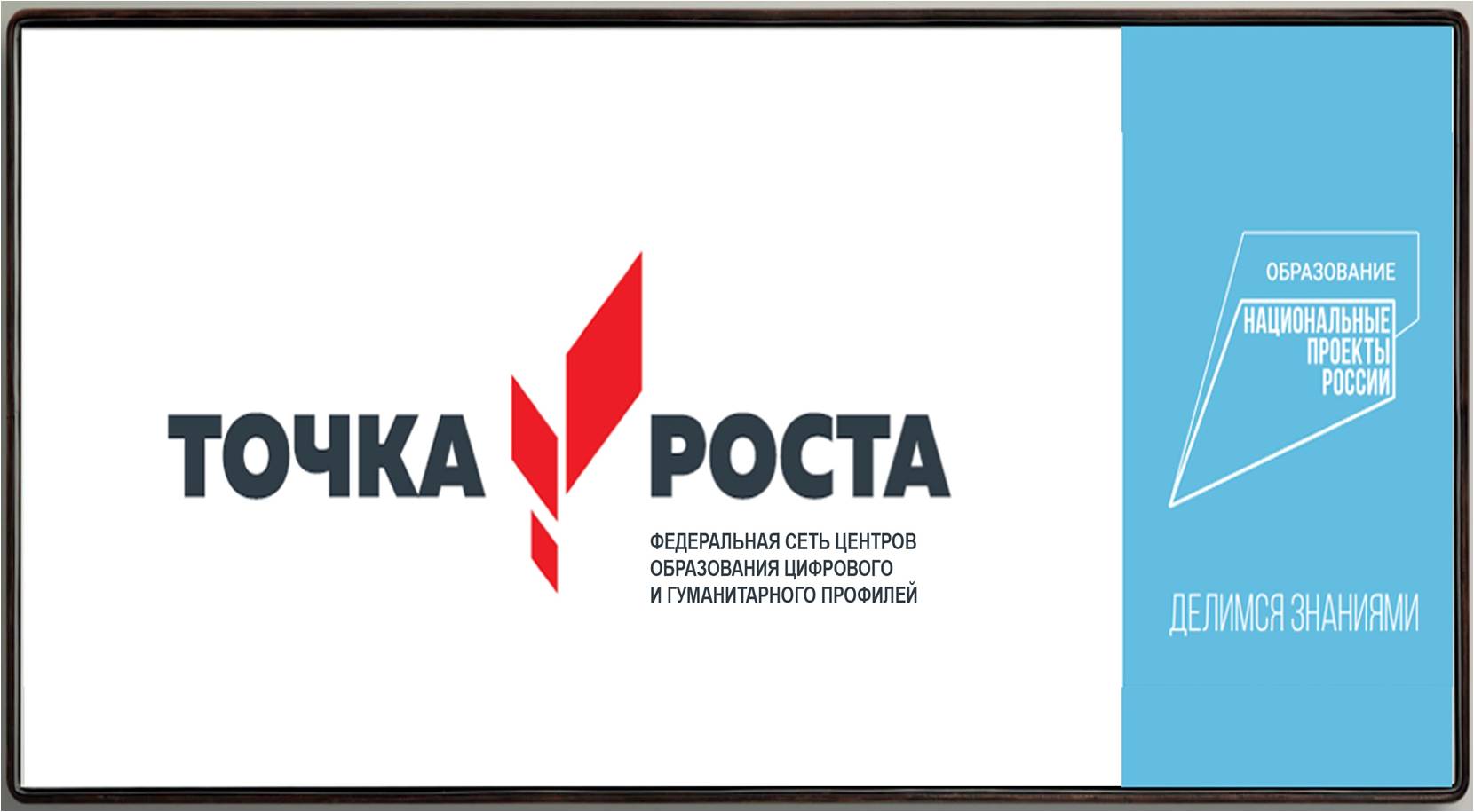                                                                                                  Руководитель: Сартаева А.Я.